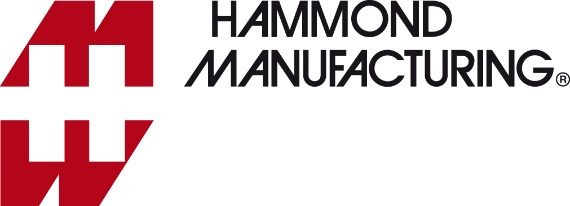 PresseinformationZum Downloaden eines Bildes in Druckqualität 300 dpi,gehen Sie zu parkfield.co.uk/hammond/1455f-print.jpgDer Text steht Ihnen unter parkfield.co.uk/hammond/1455f-de.docx als Word-Datei zum Download bereit.Alle Hammond Presseinformation zu sehen, zu gehen parkfield.co.uk/hammond/
Geflanschtes extrudiertes Aluminiumgehäuse 1455F für OberflächenmontageDie neuen geflanschte extrudierte Aluminiumgehäuse 1455F von Hammond Electronics ergänzen die beliebte Reihe 1455 an Standardprodukten um ein weiteres Modell. Das 1455F bietet ein komplett neues stranggepresstes Design mit flacher Basis und integrierten Montageflanschen. Die Flansche reichen bis hinter den Körper der Einheit und verfügen über vier Nuten zur Aufnahme von Befestigungsschrauben zur Montage der Einheiten an flachen Oberflächen wie Wänden, Schotten oder Maschinen. Die zwei Größen 80 x 54 x 23 mm und 120 x 54 x 23 mm sind zunächst mit klarer und schwarzer Eloxierung verfügbar und weitere Größen werden in den folgenden Monaten ergänzt. Die Gesamtbreite beträgt 77 mm einschließlich der beiden Montageflansche. Die beiden eingeführten Größen ermöglichen eine Aufnahme von Platinen mit einer Breite von 50 mm und einer Dicke von 1,6 mm bei einer Länge von entweder 80 oder 120 mm. Für eine einfache maschinelle Bearbeitung zur Aufnahme von E/A-Komponenten sind zwei abnehmbare Abschlussplatten aus Aluminium angebracht. Die Platinen können in vier alternativen vertikalen Positionen in horizontale Schlitze im Körper des Gehäuses montiert werden.Das 1455F ist das neuste Modell zur Ergänzung der 29-teiligen Reihe 1455 an Standardprodukten mit Größen von 60 x 45 x 25 mm bis 220 x 165 x 52 mm. Weitere Standardmodelle umfassen das 1457 mit IP65-Dichtung, das 1457-EMI mit Abschirmung und das 1455HD für Wärmeeffizienz.*** Ende: Fließtext 215 Wörter ***Hinweise für Herausgeber.Veröffentlicht am 27. April 2020Für weitere Informationen wenden Sie sich bitte an folgende Kontaktpersonen:Justin ElkinsHammond Electronics Limited1 Onslow CloseKingsland Business ParkBasingstokeRG24 8QLTel: + 44 1256 812812Fax: + 44 1256 332249sales@hammondmfg.euwww.hammondmfg.comAgentur:	Nigel May	Parkfield Communications LimitedParkfield HouseDamerhamHantsSP6 3HQTel: + 44 1725 518321nigel.may@parkfield.co.ukwww.parkfield.co.uk